Tuesday May 26th 20203rd Class Ms HughesFor additional support see https://padlet.com/thirdclassmshughes/7nelhuv6lglw4ti6English (My Read at Home and Get Set are available online see webpage)My Spelling Workbook  pg 64 Unit 16 Today’s spellings: litre-warden (LCWC) Write spelling 3 times.Write 4 sentences with each spelling word.Answer Q7 Word Warrior pg 64 My Spelling WorkbookAnswer Q8 Antonyms pg 64 My Spelling WorkbookGet Set –Read pages pgs 238-239 Famous Irish LandmarksAnswer QB 6-10. Answer QC orally.My Read at home- Read the next page and answer questions orally.Library Book- Read your library book or listen to a story on www.storylineonline.net/library/ or Elevenses with David WalliamsMaths (Planet Maths available online see webpage)Mental Maths Book- Week 33 pg 87 complete TuesdayTables Champion- Week 32 pg 41 complete TuesdayWarm Up- Word Problem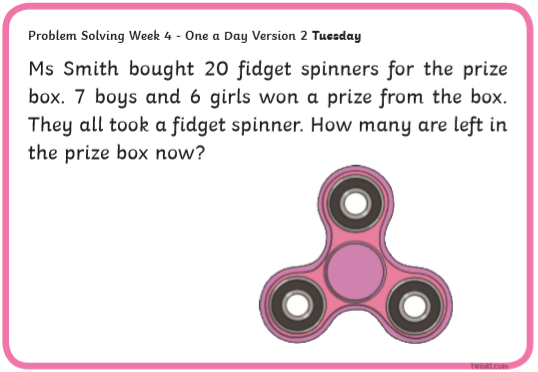 Planet Maths- Topic 26: Capacity pg 158 (Estimating + Measuring)Estimate, compare, measure and record the capacity of a wide variety of objects using appropriate metric units (l, ml).Watch https://youtu.be/QMpkm4dAB4w Answer QA+B pg 158GaeilgeTéama: Caitheamh Aimsire (Past Times) Litriú: drummaí(drums) + bosca ceoil(music box). Write 3 times in copy like spellings.Draw a picture of a drummaí agus bosca ceoil and label.Féach ar https://youtu.be/ICw5G9TAJfg. After watching  try saying Is maith/breá liom…..Ní maith/ Is Fuath liom…..ReligionLog in to ‘Grow in Love’ https://www.growinlove.ie/en/ and access the 3rd class materials. Email: trial@growinlove.ie   Password: growinlove    Select Third Class. Click into Theme 10: The Mass Lesson 1: At Mass We Listen to the Word of GodRead pages 80 of the ebook and chat about it.In resource section do the interactive sequencing activity.PETuesday is normally our PE day.  Do this work out with Joe Wicks instead https://youtu.be/Y2AkYD10d7Q Choose an activity you haven’t done in the PE or Well-being column on padlet.